Club Name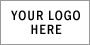 Position  Description Form Job TitleCoach CoordinatorCoach CoordinatorCoach CoordinatorAccountabilityFootball manager Club Executive CommitteeFootball manager Club Executive CommitteeHours________ / week – month - seasonGeneral Description - ObjectivesGeneral Description - ObjectivesGeneral Description - ObjectivesGeneral Description - ObjectivesTo coordinate, educate and evaluate all coaches at training and on match daysTo coordinate, educate and evaluate all coaches at training and on match daysTo coordinate, educate and evaluate all coaches at training and on match daysTo coordinate, educate and evaluate all coaches at training and on match daysResponsibilitiesResponsibilitiesResponsibilitiesResponsibilitiesAssist with the development of all coaches Oversee training drills and skillsCheck coaches accreditationOffer assistance for training skills and drillsArrange BBQ’s, education nights etc for coaches and team ages groups as requiredRecommend new equipment where requiredAssist advocatesLiaise with all coaches, providing regular feedback on training and match daysAssist with the development of all coaches Oversee training drills and skillsCheck coaches accreditationOffer assistance for training skills and drillsArrange BBQ’s, education nights etc for coaches and team ages groups as requiredRecommend new equipment where requiredAssist advocatesLiaise with all coaches, providing regular feedback on training and match daysAssist with the development of all coaches Oversee training drills and skillsCheck coaches accreditationOffer assistance for training skills and drillsArrange BBQ’s, education nights etc for coaches and team ages groups as requiredRecommend new equipment where requiredAssist advocatesLiaise with all coaches, providing regular feedback on training and match daysAssist with the development of all coaches Oversee training drills and skillsCheck coaches accreditationOffer assistance for training skills and drillsArrange BBQ’s, education nights etc for coaches and team ages groups as requiredRecommend new equipment where requiredAssist advocatesLiaise with all coaches, providing regular feedback on training and match daysQualifications - AccreditationsQualifications - AccreditationsQualifications - AccreditationsQualifications - AccreditationsEssentialLevel 2 Coaching AccreditationCurrent Working with Children CardEssentialLevel 2 Coaching AccreditationCurrent Working with Children CardDesirableFirst Aid CertificateDesirableFirst Aid CertificateRelationshipsRelationshipsRelationshipsRelationshipsReports to Football Manager or designated person on club committeeLiaises with all club coachesDistrict/Regional Coaching CoordinatorReports to Football Manager or designated person on club committeeLiaises with all club coachesDistrict/Regional Coaching CoordinatorReports to Football Manager or designated person on club committeeLiaises with all club coachesDistrict/Regional Coaching CoordinatorReports to Football Manager or designated person on club committeeLiaises with all club coachesDistrict/Regional Coaching CoordinatorReportingReportingReportingReportingReports on coaches as requested and required throughout the seasonReports on coaches as requested and required throughout the seasonReports on coaches as requested and required throughout the seasonReports on coaches as requested and required throughout the season